Каратузский сельсовет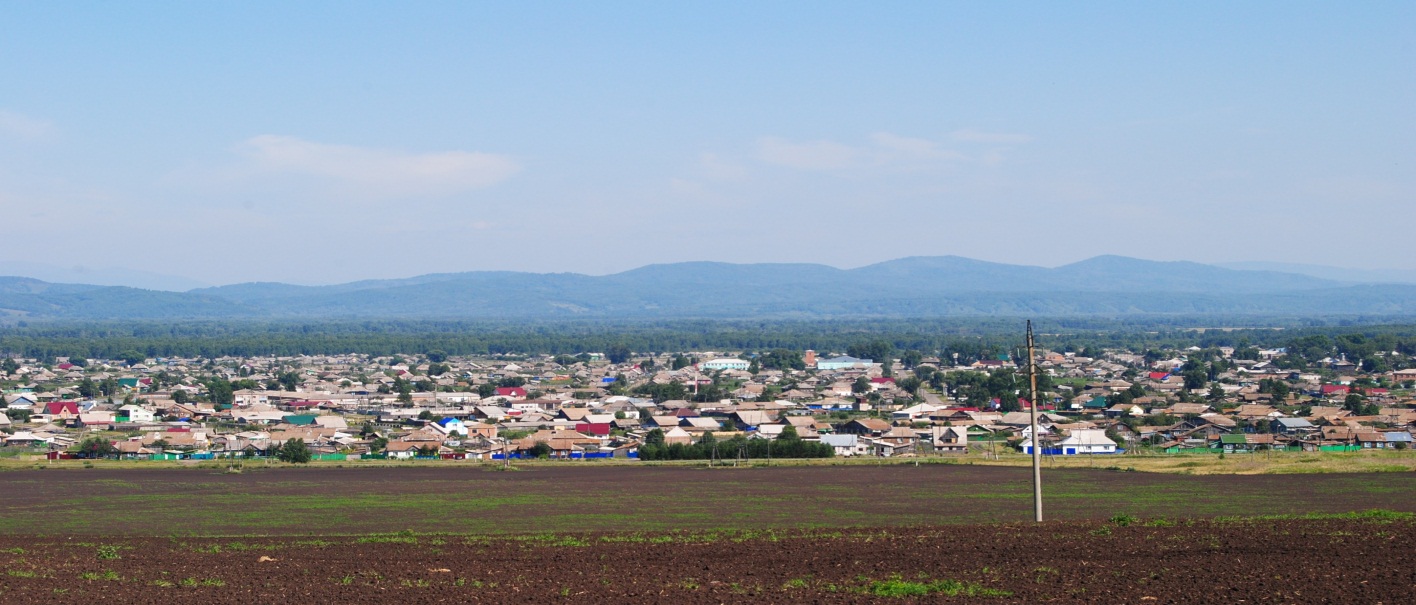 № 9 (233) от 15 марта 2019 г.с. КаратузскоеАДМИНИСТРАЦИЯ КАРАТУЗСКОГО СЕЛЬСОВЕТАПОСТАНОВЛЕНИЕ11.03.2019г.                               с. Каратузское                                            №43-ПО подготовке к весенне-летнему пожароопасному периоду на территории Каратузского сельсовета в 2019 годуВ соответствии с Федеральным законом от 6 октября 2003г. №131-ФЗ «Об общих принципах организации местного самоуправления в Российской Федерации», Федеральным законом от 21.12.1994г. №68-ФЗ «О защите населения и территорий от чрезвычайных ситуаций природного и техногенного характера», Правилами пожарной безопасности в лесах, утвержденными постановлением Правительства РФ от 30 июня 2007 года № 417, Лесным кодексом РФ, в целях организации охраны и усиления мер пожарной безопасности на территории Каратузского сельсовета, руководствуясь Уставом Каратузского сельсовета, Каратузского района, Красноярского края, ПОСТАНОВЛЯЮ:1. Утвердить план основных мероприятий по обеспечению и подготовке к весенне-летнему пожароопасному периоду на территории Каратузского сельсовета в 2019 году, приложение №1.2. Сформировать и утвердить состав патрульных групп на территории Каратузского сельсовета, приложение №2.3. Сформировать и утвердить состав патрульно-манёвренной группы на территории Каратузского сельсовета, приложение №3.4. Подготовить к эксплуатации в пожароопасный весенне-летний период противопожарное оборудование, средства и спецтехнику. 5. Сформировать и утвердить состав противопожарного оборудования, средств и спецтехники для предотвращения и ликвидации  очагов возгорания на территории Каратузского сельсовета, приложение №4.6. Рекомендовать руководителям предприятий, организаций и учреждений, а также гражданам, осуществить мероприятия по уборке прилегающих территорий от сухой травы  с целью предотвращения их возгорания.7. Рекомендовать директору МБОУ «Каратузская СОШ»  произвести беседы в классах на тему: «Охрана лесов от пожаров и соблюдения правил пожарной безопасности».8. С целью предотвращения очагов возгораний, внести запрет на поджог сухой травы, сжигание мусора,  разведение костров в лесных массивах на территории Каратузского сельсовета.9. Контроль над исполнением настоящего постановления оставляю за собой.10. Настоящее постановление вступает в силу со дня его подписания и подлежит размещению на официальном сайте администрации Каратузского сельсовета, а также публикации в печатном издании органа местного самоуправления Каратузского сельсовета «Каратузский вестник».Глава Каратузского сельсовета                                                              А. А. СаарПриложение № 1 к постановлению № 43-П от 11.03.2019 года.ПЛАНосновных мероприятий по обеспечению и подготовке к весенне-летнему пожароопасному периоду на территории Каратузского сельсовета в 2019 г.Приложение № 2 к постановлению № 43-П от 11.03.2019 года.Состав патрульных групп на территории Каратузского сельсовета.1. на территории с. Каратузское.И.Н. Матвеев – Инженер по ОТ администрации Каратузского сельсовета. сот. 8(902)966-20-80 М.Д. Асалбеков – Начальник службы благоустройства администрации Каратузского сельсовета сот.8(908)327-05-522. на территории д. Средний Кужебар.Л.Н. Никифорова – специалист по связям с общественностью сот.8(908)020-66-24Приложение № 3 к постановлению № 43-П от 11.03.2019 года.Состав патрульно-манёвренной группы на территории Каратузского сельсовета.1. И.Н. Матвеев – Инженер по ОТ администрации Каратузского сельсовета. сот. 8(902)966-20-802. М.Д. Асалбеков – Начальник службы благоустройства администрации Каратузского сельсовета. сот.8(908)327-05-523. П.С. Коньниш – механизатор администрации Каратузского сельсовета.4. И.В. Чепкасов – рабочий по благоустройству администрации Каратузского сельсовета.5. А.А. Вилисов – механизатор администрации Каратузского сельсовета.6. С.О. Димитренко – механизатор администрации Каратузского сельсовета.7. В.П. Вилль - водитель администрации Каратузского сельсовета.8. А.М. Лапенков -  рабочий службы благоустройства администрации Каратузского сельсовета.Приложение № 4 к постановлению № 43-П от 11.03.2019 года.Состав противопожарного оборудования, средств и спецтехники для предотвращения и ликвидации  очагов возгорания на территории Каратузского сельсовета.1. Трактор МТЗ-82/12. Автомобиль УАЗ - 220693. Трактор ДТ-754. Автомобиль КАМАЗ - 5511 5. Автомобиль ЛАДА НИВА 211146. Огнетушители РЛО (6 шт.)7. Мото-опрыскиватель RS 430 (3шт.)8. Пожарная мотопомпа 3шт.9. Прицепное устройство с ёмкостью 1,8м310. Пожарно-спасательный комплекс «Огнеборец»АДМИНИСТРАЦИЯ КАРАТУЗСКОГО СЕЛЬСОВЕТАРАСПОРЯЖЕНИЕ15.03.2019                                     с. Каратузское                                 № 17-рО назначении публичных слушаний по проекту решения Каратузского сельского Совета депутатов «Об исполнении бюджета Каратузского сельсовета за 2018 год и плановый период 2019-2020 годов»    Руководствуясь законом Российской Федерации от 06.10.2003 года « 131-ФЗ «Об общих принципах организации местного самоуправления в Российской Федерации, решением Каратузского сельского Совета депутатов от 22.08.2013 года № 18-83 «Об утверждении положения об организации и проведении публичных слушаний в муниципальном образовании «Каратузский сельсовет», на основании Устава Каратузского сельсовета:   1. Провести публичные слушания по вопросу исполнения бюджета Каратузского сельсовета за 2018 год и плановый период 2019-2020 годов».   2. Проект решения опубликовать в периодическом печатном издании «Каратузский вестник» и на официальном сайте администрации Каратузского сельсовета karatss@mail.ru.   3. Публичные слушания назначить на 19 апреля 2019 года, в 10.00 часов в здании МБУК «КС Каратузского района» по адресу: с. Каратузское, ул. Революционная, 23.   4. Распоряжение вступает в силу в день, следующий за днем его официального опубликования в периодическом печатном издании «Каратузский вестник».Глава Каратузского сельсовета                                                        А.А. СаарПРОЕКТ КАРАТУЗСКИЙ СЕЛЬСКИЙ СОВЕТ ДЕПУТАТОВРЕШЕНИЕ00.00.2019                                  с. Каратузское                                      № ______Об исполнении бюджета Каратузского сельсовета за 2018 год и плановый период 2019-2020 годовВ соответствии с действующими нормами Бюджетного Кодекса Российской Федерации и Положением о бюджетном процессе в Каратузском сельсовете, заслушав и обсудив информацию об исполнении бюджета Каратузского сельсовета за 2018 год Каратузский сельский Совет депутатов РЕШИЛ:1. Утвердить отчет об исполнении бюджета Каратузского сельсовета 
за 2018 год и плановый период 2019-2020 годов по доходам в сумме 30501,2 тыс. рублей, по расходам в сумме 30476,5 тыс. рублей, дефицит бюджета 24,7 тыс. рублей по следующим показателям:1.1. Источники внутреннего финансирования дефицита бюджета Каратузского сельсовета за  2018 год и плановый период 2019-2020 годов, согласно Приложению 1 к настоящему Решению;1.2. Доходы бюджета Каратузского сельсовета за 2018 год и плановый период 2019-2020 годов, согласно Приложению 2 к настоящему Решению;1.3. Распределения расходов бюджета Каратузского сельсовета по разделам и подразделам классификации расходов бюджетов Российской Федерации за 2018 год и плановый период 2019-2020 годов, согласно Приложению 3 к настоящему Решению;1.4. Расходы бюджета Каратузского сельсовета, согласно ведомственной структуры расходов бюджета Каратузского сельсовета за 2018 год и плановый период 2019-2020 годов, согласно Приложению 4 к настоящему Решению.2. Решение вступает в силу со дня его принятия и подлежит опубликованию в печатном издании органа местного самоуправления Каратузского сельсовета «Каратузский вестник».Председатель КаратузскогоСельского Совета депутатов                                                        О.В.ФедосееваГлава Каратузского сельсовета                                                    А.А. Саар          Выпуск номера подготовила администрация Каратузского сельсовета.Тираж: 50 экземпляров.Адрес: село Каратузское улица Ленина 30Наименование мероприятийСрок исполненияОтветственныйВосстановление минерализованных полос, опашка территорий, создание резерва ГСМ для обеспечения бесперебойной работы техники на профилактике и тушении лесных пожаров.апрель-май2019г.Асалбеков М.Д.Матвеев И.Н.Проверка и подготовка противопожарного оборудования, средств и спецтехники (средств индивидуальной защиты).апрель2019г.Асалбеков М.Д.Информирование населения Каратузского сельсовета о состоянии пожарной безопасности в лесах района и мерах по их охране и защите.В течении пожароопасного периодаФедосеева О.В.депутаты сельсоветаОбеспечение соблюдений правил пожарной безопасности на необрабатываемых землях сельскохозяйственного назначения. В течении пожароопасного периодаМатвеев И.Н.Проверка готовности добровольной пожарной охраны к тушению пожаровапрель-май2019г.Матвеев И.Н.Ревизия и ремонт источников наружного противопожарного водоснабжения.март-апрель2019г.Асалбеков М.Д.Проверка системы звукового оповещения населения о пожарахапрель-май2019г.Матвеев И.Н.